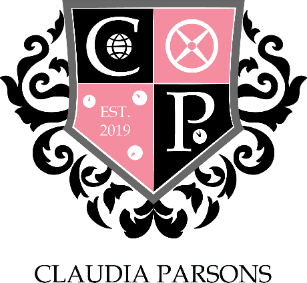 A MEETING OF CLAUDIA PARSONS COMMITTEE HELD AT 18:00 ON 2nd MAY 2021 HELD ONLINE VIA MICROSOFT TEAMS2nd May 2021	CP-21.2021MINUTESChair:	Max HodgesPresent:    Vice Chair & Male Sport: Margaux Van PuyveldeTreasurer: Jabe Peake;Social: Sasha Narang, Jake Ucar;Male Sport: Thomas Butler;Female Sport: Meg Smith, Amy Baber;Media: Helen Fish, Alec Reed;Stash: Charlotte Barnes;Action: Daniel Smith, Joe Martin;Rag: Katy Hood, Matt Blanchard;Welfare & Diversity: Nikki Bonett, Beth Exley;FREEC: Daniel Maywood;Societies: Lot Burgstra.Guests:	Lucy (Subwarden)APOLOGIESAbsent with apologies:Lot Burgstra, Daniel Maywood, Joe Martin, Absent with no apologies:N/ATO CONFIRM MINUTES AND ACTIONS FROM THE PREVIOUS MEETINGCP-21.2021ACTION – ACTION – Football Match against Cayley (Freshers) – Committee match                  Fresher ThemesITEMS TO REPORT AND NOTEChairNo partial refunds FREEQ Dan’s birthdayBBQ postRisk assessment training: Vice ChairTreasurerNothing specialSocial SecretariesWelcome back week finished Exam drop-insStuff for Hall Crawl?Colour choices for fresher shirtsClaudia Spartans – Claudia Through Time – 3?More online events until stage 3Sport SecretariesODE okHandball for next week almost a teamSet up for next week            Organise training Media RepresentativesWelfare week post Budget 17 pounds per month for photoshopRoadmap – Timeline for freshers and upcoming weeksStash SecretaryBulk order white shirts and tie-dye them for hall day Action RepresentativesStudent volunteer week finished – good turn upRag RepresentativesN/AWelfare and Diversity RepresentativesWelfare week: LU arts: Tom is doing it 1pm MondayTuesday: cookie give out – 10 am and 4 pm – Committee  volunteers+ Hand sanitiser and masks Finishing up a post for next week Decorating of letterboxesFREEC RepresentativeN/ASocieties RepresentativeN/AITEMS FOR DISCUSSION/ANY OTHER BUSINESSA lot of parties going on – subbies will be stricter on parties – SPREAD the word EXPECTED DATE OF NEXT MEETINGSunday 9th of May 2021